1. Мало и велико штампано слово И изгледа овако:1.			2.			3.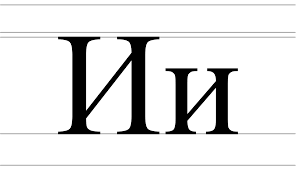 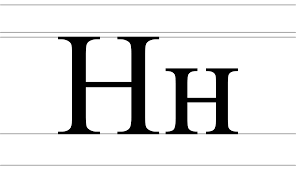 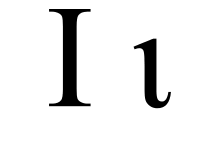 2. Милини, Мирини мирисни дивни шимшири! Колико се пута слово И појављује у овој брзалици: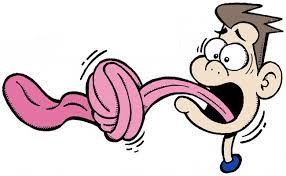 1481073. У којем женском имену се не појављује два пута слово И: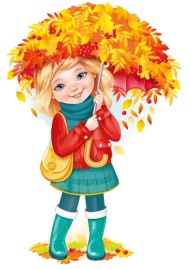 ИСИДОРАИРЕНАИРИНАИЛИНКА4. Изабери два мушка имена која имају два пута слово И: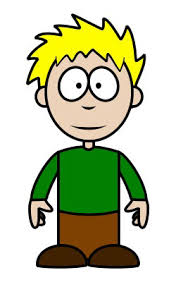 ИВИЦАИГОРИЛИЈАИВАН5. Само једна од животиња на сликама у свом имену има слово И - пронађи је:1.				2.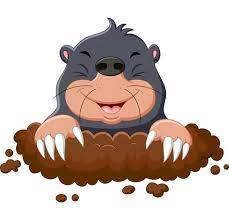 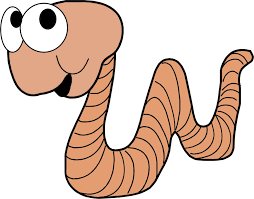 3.				4.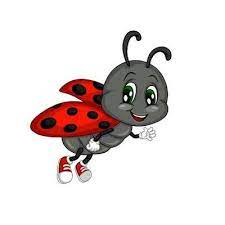 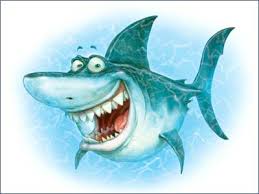 6. У називу једне од животиња слово И се појављује два пута:1.				2.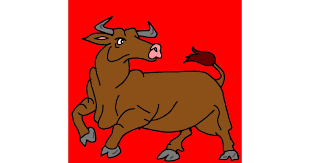 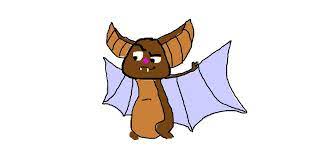 3.				4.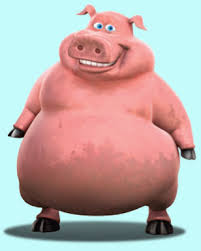 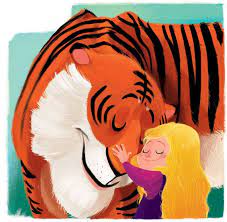 7. У називу само једне државе слово И се не појављује два пута: 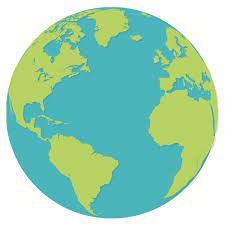 ИСЛАНДИНДОНЕЗИЈАИНДИЈАИТАЛИЈА8. Само у имену једног предмета са слике крије се слово И:1. СВЕЋА				2. ПЕРО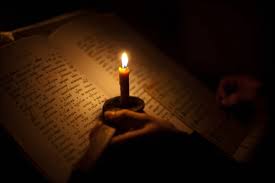 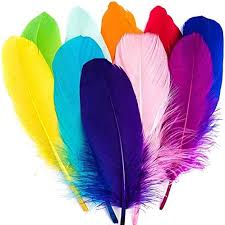 3.СИЈАЛИЦА			4. ЛЕПЕЗА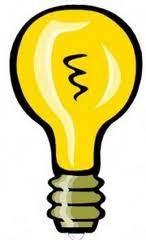 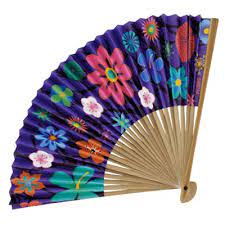 9. У којем се воћу крије слово И:1.				2.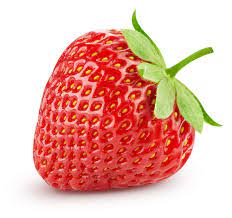 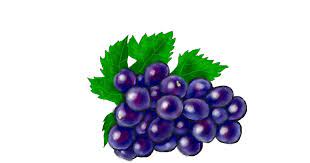  3.				4.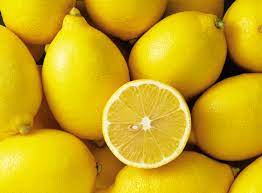 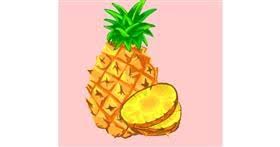 10. Колико сте пребројали пута слово И у називу овог симпатичног дизача тегова са слике: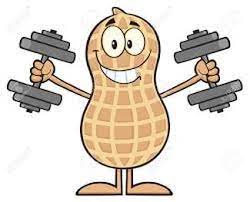 432511. У називу једног спорта нема слова И: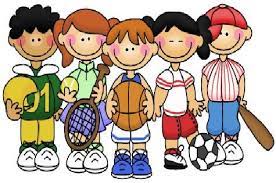 АТЛЕТИКАПЛИВАЊЕКОШАРКАТЕНИС12. Деца их највише воле. Могу бити различитог облика, величине и направљене од различитих материјала. Често их добијате или дајете на поклон. Умеју и да утеше кад ти је тешко. Са некима и спаваш. Највише се обрадујеш када их донесе Деда Мраз. Овај предмет почиње на слово И.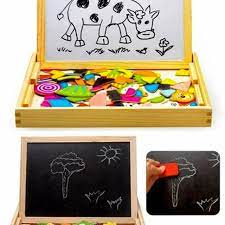 _____________.